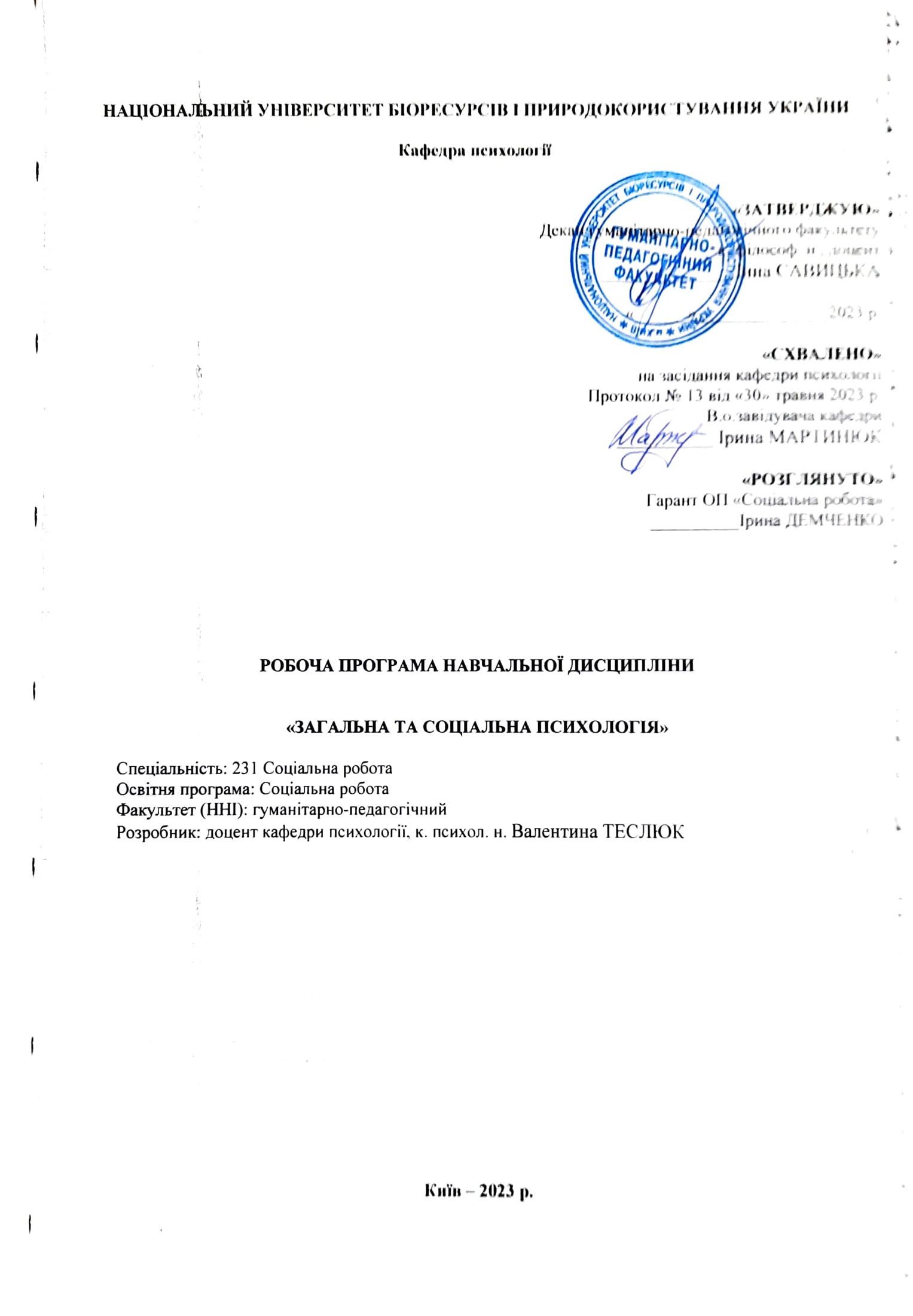 Опис навчальної дисципліни«Загальна та соціальна психологія»Мета та завдання навчальної дисципліниМета - забезпечення майбутніх фахівців знаннями з загальної психології на основі теоретичних знань, озброїти уміннями і навиками визначення психологічного контексту в умовах практичної діяльності.Забрати завдання, знати, вміти; додати фахові компетентності, програмні результати навчання.Завдання:формування уявлення про психічну активність як засіб відображення таперетворення навколишнього світу; аналіз закономірностей функціонування психіки;розширення світоглядного і професійного горизонту в результатіознайомлення з розвитком психології як науки;ознайомлення з структурними компонентами психіки та їх взаємозв’язком;набуття студентами навичок пояснення і використання в практичнійдіяльності особливостей перебігу психічних процесів, функціонуванняпсихічних станів та прояву психічних властивостей.формування студентами навичок свідомого самоконтролю та саморегуляціївласних психічних станів та поведінки;У результаті вивчення навчальної дисципліни студент повинен знати: основні категорії, поняття загальної психології;історичні передумови, перспективи розвитку психології;головні теоретичні напрями сучасної психології;теоретично обґрунтовані методи дослідження психічних процесів таособистості.вміти: дотримуватися певного методологічного підходу до психологічногодослідження та аналізу психічних процесів та особистості клієнта;орієнтуватися у різноманітних теоріях, критично аналізувати різні підходидо основних психологічних категорій, враховувати отримані знання впрактичній діяльності;визначати основні властивості особистості, психологічні механізмидетермінації її поведінки;враховувати індивідуальність, неповторність, внутрішній потенціалсамотворення особистості.Набуття компетентностей: інтегральна компетентність (ІК): здатність розв’язувати складні спеціалізовані задачі та практичні проблеми у соціальній сфері або у процесі навчання, що передбачає застосування певних теорій та методів соціальної роботи і характеризується комплексністю та невизначеністю умов.	загальні компетентності (ЗК):Здатність до абстрактного мислення, аналізу та синтезу (ЗК 3), Здатність вчитися і оволодівати сучасними знаннями (ЗК7), Вміння виявляти, ставити, вирішувати проблеми (ЗК11), Здатність мотивувати людей та рухатися до спільної мети (ЗК13), Визначеність і наполегливість з поставлених завдань і взятих обов’язків (ЗК14).3. Програма та структура навчальної дисципліни5. Теми практичних занять6. Теми самостійної роботи7. Методи навчанняМетоди організації навчальної діяльності студентів: лекція, практичне заняття, самостійна робота, консультація.Словесні методи навчання: лекція, пояснення, розповідь, бесіда, інструктаж.Наочні методи навчання: спостереження, ілюстрація, демонстрація. Практичні методи навчання: вправи.Методи навчання залежно від типу пізнавальної діяльності студентів: інформаційно-рецептивний, репродуктивний, проблемний, частково-пошуковий (евристичний).Методи стимулювання інтересу до навчання і мотивації навчально-пізнавальної діяльності: ділові та рольові (драматизація) ігри, дискусії і диспути, студентські наукові конференції, створення ситуації емоційно-моральних переживань, створення ситуації пізнавальної новизни та зацікавленості.Форми контролюПоточний контроль знань студентів проводиться в усній формі (опитування за результатами опрацьованого матеріалу, дискусії, професійно-орієнтовані завдання); проміжний контроль (тестування після завершення опанування модуля) у письмовій формі; підсумковий контроль знань у вигляді екзамену в письмовій формі, з подальшою усною співбесідою.9. Контрольні питання, комплекти тестів для визначення рівня засвоєння знань студентамиПсихологія як наука. Її статус серед природничих та гуманітарних наук.Предмет сучасної психології. Її категорійний апарат.Психіка, її функції та явища. Механізми психіки.Поняття психічних стани.Психічні процеси та їх характеристика.Психічні властивості особистості.Історія становлення наукової психології.Основні галузі психології.Методологічні принципи психології: системно-структурний, розвитку, детермінізму, історичності, єдності психіки та діяльності.Загальна характеристика емпіричних методів вивчення особистості.Спостереження: його види, об’єкти та вимоги до процедури.Анкетні методи.Метод експертних оцінок.Психологічне тестування.Метод аналізу продуктів діяльності особистості.Експеримент: його види, компоненти та властивості.Поняття про діяльність. Структура діяльності.18. Поняття про відчуття. Класифікація відчуттів.19.  Поняття про сприймання. Види сприймання.20.Властивості сприймання.21. Поняття про пам’ять. Види пам’яті.22. Поняття про увагу.  Фізіологічні основи уваги.23. Види й форми уваги. Властивості уваги.24. Мислення як пізнавальний процес. Природа мислення.25. Форми мислення: судження, міркування, умовиводи, поняття.26. Поняття інтелекту.26. Поняття про уяву. Процес створення образів уяви.27. Види уяви: мимовільна й довільна; творча та репродуктивна.28. Форма уяви.29. Поняття про емоції та почуття. Фізіологічні основи емоцій і почуттів.30. Вищі почуття: моральні, естетичні, праксичні й інтелектуальні.31. Поняття про волю. Фізіологічні основи волі.32. Поняття про особистість та її структуру.33. Співвідношення понять індивід, особистість, індивідуальність.34. Поняття потреби, мотиву та мотивація.35.Класифікація мотивів.36. Поняття про темперамент та характер.37. Поняття про здібності та задатки.38. Психологія народів і мас.39. Форми та механізми соціалізації.40. Соціальна психологія як наука.41. Передумова виникнення та розвитку соціальної психології як науки.42. Предмет соціальної психології як науки.43. Методи дослідження в соціальній психології.44. Метод соціометричних вимірювань.45. Контент-аналіз.46. Сучасні напрямки розвитку зарубіжної соціальної психології.47. Сучасні теоретичні підходи у вирішенні проблеми соціалізації особистості.48. Моделі соціалізації особистості.49. Структура та функції спілкування.50. Афіліація як потреба в спілкуванні.51. Міжособистісна комунікація та моделі спілкування.52. Вербальна та невербальна комунікація.53. Взаємодія як контакт між людьми та як організація діяльності.54. Типи взаємодії.55. Конфлікт та шляхи його розв’язання.56. Поняття об’єкт соціальної перцепції.57. Формування першого враження про людину.58. Стереотипізація, ідентифікація, рефлексія.59. Визначення поняття група. Основні характеристики групи.60. Натовп, публіка, маса. Загальні риси натовпу.1. Термін «психологія» з'явився в:а) 11 ст.;б) 16 ст.;в) 17 ст.;г) 4 ст. до н.е.2. Розмістіть у правильній послідовності етапи розвитку психології:а) психологія як наука про душу;б) психологія як наука про свідомість;в) психологія як наука про факти, закономірності і механізми психіки;г) психологія як наука про поведінку.3. Психічні явища: психічні процеси, психічні стани, психічні феномени – це … психології.4. Властивість високоорганізованої живої матерії, що полягає в активному відображенні суб'єктом об'єктивного світу, в побудові суб'єктом невідчужуваної від нього картини цього світу і регулювання на цій основі поведінки і діяльності – це…5. Структурні компоненти психіки людини:а) психічні процеси;б) психічні якості;в) психічні стани;г) вольові якості.6. Відносно стійкий рівень психічної діяльності, який проявляється в підвищеній або зниженій активності людини…7. Мінімальна величина подразнення, в результаті якого вперше виникає відчуття:а) абсолютний поріг відчуття;б) нижній абсолютний поріг;в) верхній абсолютний поріг чутливості;г) мінімальний поріг відчуття.8. Назвіть метод вивчення психічного явища, умови виявлення і розвитку якого створюються штучно, спеціально … 9. Виберіть метод, який передбачає багаторазове обстеження одних і тих же осіб протягом тривалого відрізку часу, що вимірюється іноді десятками років:а) порівняльний метод;б) комплексний метод;в) лонгітюдний метод;г) тести.10. Біосоціальна істота, якій притаманні членороздільна мова, свідомість, вищі психічні функції і яка здатна створювати знаряддя праці та використовувати їх в процесі суспільної праці:а) індивід;б) особистість;в) людина;г) індивідуальність.10. Розподіл балів, які отримують студенти. Оцінювання студента відбувається згідно положення «Про екзамени та заліки у НУБіП України від 26.04.2023 р. протокол №10.Таблиця 1. Співвідношення між рейтингом здобувача вищої освіти і національними оцінкамиДля визначення рейтингу студента (слухача) із засвоєння дисципліни R ДИС   (до 100 балів) одержаний рейтинг з атестації (до 30 балів) додається до рейтингу студента (слухача) з навчальної роботи RНР (до 70 балів): R ДИС   = RНР + RАТ.11. Методичне забезпеченняЗагальна та соціальна психологія: ЕНК [для студентів спеціальності «Соціальна робота»]. Київ: НУБіП, 2023. URL: https://elearn.nubip.edu.ua/course/view.php?id=111512. Рекомендована літератураОсновна Бондарчук О. І., Туриніна О. Л. Загальна психологія: навч. посіб. Київ: Логос, 2004. 140 с.Варій М. Й. Загальна психологія: навч. посіб. 2-ге вид., випр. і доп. Київ: Центр учбової літератури, 2007. 288с.Загальна психологія: навч. посібник / О.Скрипченко, Л.Долинська, З.Огороднійчук та інш. Київ: ”А.П.Н.”, 1999. 436 с.Загальна психологія: підруч. для студентів вищ. навч. закладів. / С.Д.Максименко, В.О.Зайчук, В.В.Клименко, В.О.Соловієнко. За загальною редакцією акад. С.Д.Максименка. Київ: Форум, 2000. 543 с.Загальна психологія: Хрестоматія: навч. посібник / О.В. Скрипченко, Л.В. Волинська, З.В. Огороднійчук та ін. Київ: Каравела, 2007. 640 с.Коваленко А.Б., Корнэв М.Н. Соціальна психологія: підручник.  Київ: Геопринт, 2006.  393с.Москаленко В.В. Соціальна психологія: підручник. Київ: Центр учбової літератури, 2002. 688 с.М’ясоїд П.А. Загальна психологія. Київ: Вища школа, 2001. 487 с.Орбан-Лембрик Л.Е. Соціальна психологія: навч. посіб. Київ: Академвидав, 2005.  448с.Психологія: підручник / Ю.Л.Трофімов, В.В.Рибалка, П.А.Гончарук  та ін.; за ред. Ю.Л.Трофімова. 3-тє вид., стереотип. Київ: Либідь, 2001. 560 с.Сергєєнкова О.П., Столярчук О.А., Коханова О.П., Пасєка О.В. Загальна психологія: навч. посіб. Київ «Центр учбової літератури», 2012 р. 296 с.Neil Martin G. Psychology: textbook. Great Britain, 2008. 625 р.ДопоміжнаАйві А. Цілеспрямоване інтерв`ювання і консультування: сприяння розвитку клієнта: навч.посіб. Київ: Сфера, 1998. 342 с.Алпатова О.В. Вікова психологія: конспект лекцій. Київ: НАУ, 2002. 147с.Білуха М.Т. Методологія наукових досліджень: підручник. Київ: АБУ, 2002. 480 с.Васьківська С.В. Основи психологічного консультування: навч. посіб. Київ: Четверта хвиля, 2004. 256 с.Вашека Т.В. Основи психологічної практики: навч. посіб. Київ: Вид-во Нац. авіац. ун-ту «НАУ-друк», 2009. 200с.Вікова та педагогічна психологія: навч. посіб. / О.В. Скрипченко, Л.В.Долинська та ін. Київ: Каравела, 2007.  400с.Галян І.М. Психодіагностика: навч. посібн.  Київ: Академвидав, 2011. 464 с.Гічан І.С., Гічан О.І. Експериментальна психологія. Київ: НАУ, 2003. 76 с.Головань С.М., Голубенко О.Л. та ін. Методологія та організація наукових досліджень: підручник / МОН МС України, Східн. нац. університет ім. Володимира Даля. Луганськ: СНУ В.Даля, 2011. 332 с.Демківський А.В., Безус П.І. Основи методології наукових досліджень: навч.посіб. Київ: Акад. муніц-го управління, 2012.  276 с.Заброцький М. Основи вікової психології. Тернопіль: Навчальна книга – Богдан, 2002. – 112 с.Загальна психологія / За ред. С. Д. Максименка. 2-ге вид. Вінниця: Нова Книга, 2004. 360 с.Загальна психологія / О. В. Скрипченко, Л. В. Долинська, З. В. Огороднійчук та ін. Київ: Либідь, 2005. 284 с.Єріна А.М. Методологія наукових досліджень: навч. посіб. Київ: МОН. 2004. 216 с.Ковальчук В.В. Основи наукових досліджень: навч. посіб. Київ: Вища школа, 2004. 208 с.Корольчук М.С., Осьодло В.І. Психодіагностика: навч. посіб. для студентів вищих навчальних закладів. Київ: Ельга, Ніка – Центр, 2012. 400 с.Крушельницька О.В. Методологія та організація наукових досліджень: навч. посібник. Київ: Кондор, 2006. 206 с. Лисянська Т.М. Педагогічна психологія: навч. посіб. 2-е вид., випр. і доп. Київ: Каравела, 2012.   264 с.Максименко С. Д. Розвиток психіки в онтогенезі: у 2 т. Київ: Форум, 2002. Т.1. 319 с.; Т.2. 335с.Максименко С. Д. Загальна психологія: навч. посіб. Вінниця: Нова книга, 2004. 701с.Москаленко В.В. Соціальна психологія: підруч. для вузів. Київ: Центр учбової літератури, 2005. 624 с.М’ясоїд П. А. Загальна психологія: навч. посіб. Київ: Вища школа, 2004.  329 с.М’ясоїд П. Задачі з курсу загальної психології: навч. посіб. Київ: Вища шк., 1998.184с.Основи психології: підручник / за ред О. В. Киричука, В. А. Роменця. Київ: Либідь, 1995.  632с.Палеха Ю., Леміш Н. Основи науково-дослідної роботи: навч. посіб. Киї: Ліра-К, 2015. 336 с.Палій  А.А. Диференціальна психологія: навч. посіб. Київ: Академвадав, 2010. 432 с.Панок В.Г. Практична психологія. Теоретико-методологічні засади розвитку. Монографія. Чернівці: Технодрук, 2010. 486 с.Партико Т. Б. Загальна психологія: навч. посіб. Київ: Видавничий Дім «Ін Юре», 2008. 168 с.Поліщук В. М. Вікова та педагогічна психологія: навч. посіб. 3-тє вид., випр. Суми: ВТД «Університетська книга», 2010. 352 с.Психологія: підручник / за ред. Ю.Л. Трофімова та ін. Київ: Либідь, 1999. 558 с.Психологія внутрішнього світу / упор. Т. Гончаренко. Київ: 2003. 127 с.Психологія особистості: словник-довідник / за ред. П.П.Горностая, Т.М.Титаренко.  Київ: Рута, 2001. 320 с.П'ятницька-Позднякова І.С. Основи наукових досліджень у вищій школі: навч. посіб. Київ, 2003. 116 с.Соловей М.І., Спіцин Є.С., Кудіна В.В. Методологія та технологія науково-педагогічних досліджень: посібник. 2-ге вид., перероб. і доп. Київ: Ленвіт, 2009. 192 с.Степанов О.М. Педагогічна психологія: навч. посіб. Київ: Академвидав, 2011. 416с.Титаренко Т.М. Життєвий світ особистості: у межах і за межами буденності. Київ, Либідь, 2003, 376 с.Шейко В.М., Кушнаренко Н.М. Организація та методика науково-дослідницької діяльності: підручник. 3 вид., стер. Київ: Знання-Прес, 2003. 295 с. 13. Інформаційні ресурсиМаксименко С.Д. Загальна психологія: навч.посіб. Київ, 2000. 256 с. URL: http://univer.nuczu.edu.ua/tmp_metod/875/Maksimenko_S.D._-_Zagal%27na_psihologiya.pdf (дата звернення 11.05.2023).Варій М.Й. Психологія: навч.посіб. Київ: «Центр учбової літератури. 2007. URL:  https://textbooks.net.ua/content/category/41/57/47/ (дата звернення 11.05.2023).Васянович Г.П. Основи психології: навч.посіб. Київ: Педагогічна думка, 2012. 114 с. http://lib.iitta.gov.ua/9961/1/Васянович%20(2).pdf (дата звернення 11.05.2023). Москаленко В.В. Соціальна психологія: підручник. Київ: Центр учбової літератури, 2008. 688 с. URL: https://www.kspu.edu/FileDownload.ashx/sotcialna_psihologija-Moskalenko.pdf?id=eeaca583-dece-4a52-a543-d6527cb34b6e (дата звернення 10.05.2023).Трофімов Ю.Л. Психологія: підручник. Київ: Либідь. 558 с. URL: https://westudents.com.ua/knigi/526-psihologya-trofmov-yul-.html (дата звернення 11.05.2023).Галузь знань, спеціальність, ступінь вищої освіти   Галузь знань, спеціальність, ступінь вищої освіти   Галузь знань, спеціальність, ступінь вищої освіти   Освітній ступінь«Бакалавр»«Бакалавр»Спеціальність231 «Соціальна робота»231 «Соціальна робота»Освітня програма«Соціальна робота»«Соціальна робота»Характеристика навчальної дисципліниХарактеристика навчальної дисципліниХарактеристика навчальної дисципліниВидОбов’язкова (вибіркова)Обов’язкова (вибіркова)Загальна кількість годин 120120Кількість кредитів ECTS 44Кількість змістових модулів33Курсовий проект (робота)(якщо є в робочому навчальному плані)____________________-____________________(назва)____________________-____________________(назва)Форма контролюекзаменекзаменПоказники навчальної дисципліни для денної та заочної форм навчанняПоказники навчальної дисципліни для денної та заочної форм навчанняПоказники навчальної дисципліни для денної та заочної форм навчанняденна форма навчанняРік підготовки1Семестр1Лекційні заняття      30 год.Практичні, семінарські заняття     15 год.Лабораторні заняття        0 год.Самостійна робота     75  год.Індивідуальні завдання       0 год.Кількість тижневих годин для денної форми навчання:аудиторних  3 год.Назви змістових модулів і темКількість годинКількість годинКількість годинКількість годинКількість годинКількість годинКількість годинКількість годинКількість годинКількість годинКількість годинКількість годинНазви змістових модулів і темденна формаденна формаденна формаденна формаденна формаденна формаЗаочна формаЗаочна формаЗаочна формаЗаочна формаЗаочна формаЗаочна формаНазви змістових модулів і темусього у тому числіу тому числіу тому числіу тому числіу тому числіусього у тому числіу тому числіу тому числіу тому числіу тому числіНазви змістових модулів і темусього лплабіндс.р.усього лплабіндс.р.12345678910111213Змістовий модуль 1. ПСИХОЛОГІЯ ЯК НАУКАЗмістовий модуль 1. ПСИХОЛОГІЯ ЯК НАУКАЗмістовий модуль 1. ПСИХОЛОГІЯ ЯК НАУКАЗмістовий модуль 1. ПСИХОЛОГІЯ ЯК НАУКАЗмістовий модуль 1. ПСИХОЛОГІЯ ЯК НАУКАЗмістовий модуль 1. ПСИХОЛОГІЯ ЯК НАУКАЗмістовий модуль 1. ПСИХОЛОГІЯ ЯК НАУКАЗмістовий модуль 1. ПСИХОЛОГІЯ ЯК НАУКАЗмістовий модуль 1. ПСИХОЛОГІЯ ЯК НАУКАЗмістовий модуль 1. ПСИХОЛОГІЯ ЯК НАУКАЗмістовий модуль 1. ПСИХОЛОГІЯ ЯК НАУКАЗмістовий модуль 1. ПСИХОЛОГІЯ ЯК НАУКАЗмістовий модуль 1. ПСИХОЛОГІЯ ЯК НАУКАТема 1. Психологія як наука та етапи її становлення.418Тема 2.  Поняття про психіку.228Тема 3. Принципи та методи психології.429Разом за змістовим модулем 110525Змістовий модуль 2. ОСОБИСТІСТЬ У ПСИХОЛОГІЇ. КОГНІТИВНА ТА АФЕКТИВНА СФЕРА ОСОБИСТОСТІЗмістовий модуль 2. ОСОБИСТІСТЬ У ПСИХОЛОГІЇ. КОГНІТИВНА ТА АФЕКТИВНА СФЕРА ОСОБИСТОСТІЗмістовий модуль 2. ОСОБИСТІСТЬ У ПСИХОЛОГІЇ. КОГНІТИВНА ТА АФЕКТИВНА СФЕРА ОСОБИСТОСТІЗмістовий модуль 2. ОСОБИСТІСТЬ У ПСИХОЛОГІЇ. КОГНІТИВНА ТА АФЕКТИВНА СФЕРА ОСОБИСТОСТІЗмістовий модуль 2. ОСОБИСТІСТЬ У ПСИХОЛОГІЇ. КОГНІТИВНА ТА АФЕКТИВНА СФЕРА ОСОБИСТОСТІЗмістовий модуль 2. ОСОБИСТІСТЬ У ПСИХОЛОГІЇ. КОГНІТИВНА ТА АФЕКТИВНА СФЕРА ОСОБИСТОСТІЗмістовий модуль 2. ОСОБИСТІСТЬ У ПСИХОЛОГІЇ. КОГНІТИВНА ТА АФЕКТИВНА СФЕРА ОСОБИСТОСТІЗмістовий модуль 2. ОСОБИСТІСТЬ У ПСИХОЛОГІЇ. КОГНІТИВНА ТА АФЕКТИВНА СФЕРА ОСОБИСТОСТІЗмістовий модуль 2. ОСОБИСТІСТЬ У ПСИХОЛОГІЇ. КОГНІТИВНА ТА АФЕКТИВНА СФЕРА ОСОБИСТОСТІЗмістовий модуль 2. ОСОБИСТІСТЬ У ПСИХОЛОГІЇ. КОГНІТИВНА ТА АФЕКТИВНА СФЕРА ОСОБИСТОСТІЗмістовий модуль 2. ОСОБИСТІСТЬ У ПСИХОЛОГІЇ. КОГНІТИВНА ТА АФЕКТИВНА СФЕРА ОСОБИСТОСТІЗмістовий модуль 2. ОСОБИСТІСТЬ У ПСИХОЛОГІЇ. КОГНІТИВНА ТА АФЕКТИВНА СФЕРА ОСОБИСТОСТІЗмістовий модуль 2. ОСОБИСТІСТЬ У ПСИХОЛОГІЇ. КОГНІТИВНА ТА АФЕКТИВНА СФЕРА ОСОБИСТОСТІТема 4. Теорії особистості. Склад і структура особистості.218Тема 5. Відчуття і сприймання. Пам’ять. Увага.428Тема 6. Мислення та інтелект. Уява. Воля.  Емоції та почуття.429Разом за змістовим модулем 210525Змістовий модуль 3. СОЦІАЛЬНА ПСИХОЛОГІЯ ЯК НАУКАЗмістовий модуль 3. СОЦІАЛЬНА ПСИХОЛОГІЯ ЯК НАУКАЗмістовий модуль 3. СОЦІАЛЬНА ПСИХОЛОГІЯ ЯК НАУКАЗмістовий модуль 3. СОЦІАЛЬНА ПСИХОЛОГІЯ ЯК НАУКАЗмістовий модуль 3. СОЦІАЛЬНА ПСИХОЛОГІЯ ЯК НАУКАЗмістовий модуль 3. СОЦІАЛЬНА ПСИХОЛОГІЯ ЯК НАУКАЗмістовий модуль 3. СОЦІАЛЬНА ПСИХОЛОГІЯ ЯК НАУКАЗмістовий модуль 3. СОЦІАЛЬНА ПСИХОЛОГІЯ ЯК НАУКАЗмістовий модуль 3. СОЦІАЛЬНА ПСИХОЛОГІЯ ЯК НАУКАЗмістовий модуль 3. СОЦІАЛЬНА ПСИХОЛОГІЯ ЯК НАУКАЗмістовий модуль 3. СОЦІАЛЬНА ПСИХОЛОГІЯ ЯК НАУКАЗмістовий модуль 3. СОЦІАЛЬНА ПСИХОЛОГІЯ ЯК НАУКАЗмістовий модуль 3. СОЦІАЛЬНА ПСИХОЛОГІЯ ЯК НАУКАТема 7. Предмет та методи соціальної психології.218Тема 8. Соціально-психологічні закономірності спілкування і взаємодії.428Тема 9. Соціальна психологія спільностей і груп.429Разом за змістовим модулем 310525Усього годин 120301575№з/пНазва темиКількістьгодинПсихологія як наука та етапи її становлення.1Принципи та методи психології.2Поняття про психіку.2Теорії особистості. Склад і структура особистості.1Відчуття і сприймання. Пам’ять. Увага.2Мислення та інтелект. Уява. Воля.  Емоції та почуття.2Предмет та методи соціальної психології.1Соціально-психологічні закономірності спілкування і взаємодії.2Соціальна психологія спільностей і груп.2№з/пНазва темиКількістьгодинПсихологія як наука25Особистість у психології. Когнітивна та афективна сфера особистості25Соціальна психологія як наука25НАЦІОНАЛЬНИЙ УНІВЕРСИТЕТ БІОРЕСУРСІВ І ПРИРОДОКОРИСТУВАННЯ УКРАЇНИНАЦІОНАЛЬНИЙ УНІВЕРСИТЕТ БІОРЕСУРСІВ І ПРИРОДОКОРИСТУВАННЯ УКРАЇНИНАЦІОНАЛЬНИЙ УНІВЕРСИТЕТ БІОРЕСУРСІВ І ПРИРОДОКОРИСТУВАННЯ УКРАЇНИНАЦІОНАЛЬНИЙ УНІВЕРСИТЕТ БІОРЕСУРСІВ І ПРИРОДОКОРИСТУВАННЯ УКРАЇНИОC «Бакалавр»Спеціальність 231 «Соціальна робота» КафедраПсихології2023-2024 н. рЕКЗАМЕНАЦІЙНИЙ БІЛЕТ № 1з дисципліни«Загальна та соціальна психологія»Затверджую В.о.зав. кафедри_________________(підпис)Ірина МАРТИНЮК ______________2023 р.Екзаменаційні запитанняЕкзаменаційні запитанняЕкзаменаційні запитанняЕкзаменаційні запитанняВластивості сприймання.Властивості сприймання.Властивості сприймання.Властивості сприймання.        2.   Соціальна психологія малих груп.        2.   Соціальна психологія малих груп.        2.   Соціальна психологія малих груп.        2.   Соціальна психологія малих груп.Тестові завдання різних типівТестові завдання різних типівТестові завдання різних типівТестові завдання різних типівРейтинг здобувача вищої освіти,Оцінка національна за результатами складанняОцінка національна за результатами складаннябалиекзаменівзаліків90-100ВідмінноЗараховано74-89ДобреЗараховано60-73ЗадовільноЗараховано0-59НезадовільноНе зараховано